Publicado en Madrid el 14/09/2021 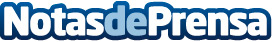 123tinta, el ecommerce de consumibles para impresoras y material de oficina y escolar, anuncia su lanzamiento en España 123tinta, el ecommerce de consumibles para impresoras y material de oficina, llega a España para revolucionar el mercado, con la gama más amplia de productos y a un  precio mucho más competitivo que otras empresas del sectorDatos de contacto:María ContenenteActitud de Comunicación913022860Nota de prensa publicada en: https://www.notasdeprensa.es/123tinta-el-ecommerce-de-consumibles-para Categorias: Nacional Franquicias Imágen y sonido Hardware Emprendedores Logística E-Commerce Consumo Oficinas http://www.notasdeprensa.es